              Управление образования муниципального образования г. Новотроицка Муниципальное автономное учреждение дополнительного образования «Станция юных техников города Новотроицка Оренбургской области»Дополнительная общеобразовательная общеразвивающая программатехнической направленности«Радиосвязь»Уровень освоения - разноуровневаяПрограмма для детей: 11- 18 летСрок реализации – 3 года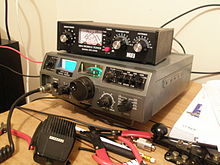   Автор-составитель: Артюшкин Аркадий Александрович,педагог дополнительного образованиявысшей квалификационной категорииг. Новотроицк, 2020 г.Данная общеразвивающая программа «Радиосвязь» направлена на создание условий для развития интереса детей и подростков 11-18 лет к любительской радиосвязи, формирование у них навыков по проведению радиосвязей и работе с антенным оборудованием, а также на создание условий для самореализации обучающихся. Основной задачей объединения является развитие личности, обучение творческому подходу при решении поставленных задач, формирование устойчивых интересов детей и подростков к техническому творчеству, помощь в нахождении любимого дела, выбора будущей профессии и жизненного пути.Рекомендована педагогам дополнительного образования по профилю деятельности.462356, Оренбургская область, г. Новотроицк, ул. Мира, д. 1,МАУДО «СЮТ» Тел.: 8(3537) 67-81-81СОДЕРЖАНИЕРаздел 1. Комплекс основных характеристик программы1.1. Пояснительная запискаПрофессия радиста, человека, сидящего за радиостанцией, на протяжении уже нескольких десятков лет пользуется заслуженным вниманием и остается престижной. Занятия радио стали популярны в России в послевоенное время. Для многих увлечение радио стало дорогой в жизнь. Именно из таких увлеченных людей вышли ученые, принесшие славу России во многих областях науки и техники.Современные технические возможности позволяют передавать информацию в любую точку земного шара и за его пределы. О возможностях глобальной сети Интернет знает большинство людей на нашей планете. Современная радиоэлектроника и радиотехника достигла значительных успехов в своем развитии за последние десятилетия. Информационные технологии используются в различных сферах деятельности современного человека. Также изменился уровень знаний и умений современных детей. Сегодня уже с 6 лет дети сталкиваются с сотовыми телефонами, планшетами и прочими гаджетами — радиоустройствами. Одним из эффективных путей овладения элементарными основами радиоэлектроники является радиолюбительство.Радиоспорт – это радиотехника во всем ее огромном масштабе. В понятие радиоспорта входит проведение радиосвязей на коротких и ультракоротких волнах, поиск на местности замаскированных передатчиков, комплекс упражнений по приему и передаче радиограмм в сочетании с работой в радиосети и скоростной прием и передача радиограмм, радиоконструирование (проектирование и изготовление электронных устройств), дистанционное управление по радио различными объектами (охранная сигнализация, роботы). Само словосочетание «радиоспорт» появилось в советское время, во многих странах чаще употребляется другое  – «любительское радио».Статьей 1 пункта 3.34 Регламента радиосвязи Международного Союза Электросвязи радиолюбительское движение во всем мире рассматривается как: «Служба радиосвязи для целей самосовершенствования, взаимной связи и технических исследований, осуществляемая любителями, т.е. лицами, имеющими на это должное разрешение и занимающимися радиотехникой исключительно из личного интереса и без извлечения материальной выгоды».1.1.1. Направленность образовательной программы.Дополнительная общеобразовательная общеразвивающая программа «Радиосвязь» относится к программам технической направленности. Программа реализуется на государственном языке Российской Федерации.1.1.2. Актуальность программы заключается в выборе ключевых приоритетов модернизации технологического развития нашей страны, отмеченных президентом России, а именно «выхода России на новый технологический уровень, обеспечения лидерских позиций в мире в области внедрения новейших технологий, формирования новой экономики, создающей уникальные технологии и инновационные продукты».В настоящее время радиолюбительство является кузницей кадров для радиотехнической промышленности и науки, дает начальный уровень профессиональной подготовки в области радиосвязи, радио- и телевещания, систем управления.Кроме того, актуальность данной программы определяется возросшими требованиями общества к уровню технической и информационной культуры современного молодого человека, его коммуникативным навыкам и степени осознанности своей роли, как жителя планеты Земля.За последние десятилетия в молодежной среде наметилась тенденция к снижению популярности образа национального героя. На смену ему пришли псевдогерои из боевиков и т.д., упал уровень интереса молодежи к рабочим, трудовым профессиям.Любительские радиосвязи с корреспондентами многих стран мира позволяют юным радиолюбителям представлять нашу страну на международной арене. Это воспитывает высокую гражданскую позицию, социальную активность, толерантное отношение к другим народам. 1.1.3. Отличительная особенность программы.Дополнительная общеразвивающая программа «Радиосвязь» является модифицированной. 	Общеразвивающая программа «Радиосвязь» составлена на основе типовой программы Анохина А.И., Старостина Ю.П., Кошкина А.В «Радио - окно в мир и средство воспитания».Данная программа разработана для организации занятий на радиолюбительской коллективной радиостанции и по структуре своей не противоречит «Инструкции о порядке регистрации и эксплуатации любительских радиостанций» Государственного надзора за связью, требованиям CEPT (межгосударственного объединения администраций связи) и другим государственным и международным документам.Содержание программы составлено, исходя из информационного, методического и материального технического обеспечения творческого объединения. Новизна программы заключается в нескольких аспектах.Главной особенностью образовательного процесса, протекающего в объединении «Радиосвязь», является его интегрированность. Из основных направлений можно выделить следующие:-Изучение техники любительской и профессиональной связи.-Спортивная радиосвязь.-Лингвистическая практика.-Изучение цифровых методов связи.-Изучение основ конструирования и монтажа радиоаппаратуры.-Изучение технологии обработки различных материалов.Все это помогает обучаемым лучше освоить сложные элементы традиционных предметов школьного курса (физики, иностранного языка, географии, астрономии, ОИВТ, технологии, русского языка и литературы, ОБЖ).Помимо указанного выше, занятия любительской радиосвязью развивают внимание, умение выделять и фиксировать главное, умение слушать своего корреспондента. Радиолюбительская этика предполагает корректное отношение к корреспонденту, готовность оказать ему посильную помощь.В программе присутствует и национально-региональный компонент. Обучающиеся узнают о подвигах воинов Оренбуржья в годы Великой Отечественной войны, воинов-интернационалистов и др.Программа ориентирована на обучение, воспитание и развитие каждого обучающегося с учетом индивидуальных (возрастных, психологических, интеллектуальных и других) особенностей, личностных склонностей путем создания максимально благоприятных условий для нравственного, умственного, физического и патриотического развития личности.Данная программа позволит обучающимся:-    освоить основы конструирования и технического моделирования;- получить опыт проведения радиосвязей на практике в соревновательной деятельности, что в будущем облегчит им сознательный выбор профессии и овладение специальностью. С учетом возрастных особенностей обучаемых и спецификой работы занятия могут проводиться со всем составом (группой), с подгруппой и индивидуально.1.1.4. Адресат программы.Программа рассчитана на 3 года обучения, возраст детей, участвующих в реализации программы: 11 – 18 лет. Максимальная численность обучающихся в группе не должна превышать:         1 год обучения – 7-10 чел.2 год обучения – 5 – 7 чел. 3 год обучения — 4 - 6 чел.Группы формируются по возрастам (группы среднего школьного возраста и группы старшего школьного возраста). При комплектации группы следует учитывать разницу в возрасте, она не должна быть более 2х лет.	Весь списочный состав обучающихся одного года обучения делится на звенья, состоящие из 2-4 человек. Также проводятся индивидуальные занятия для подготовки к участию в соревнованиях, мероприятиях и т.д. Это напрямую требуют правила техники безопасности и особенности эксплуатации связной аппаратуры.Допускается дополнительный набор в группы в течение года по результатам собеседования.Возрастные особенности детей данного возраста.Подростковый возраст от 11-12 до 14-15 лет. Переход от детства к взрослости составляет главный смысл и специфическое различие этого этапа. Подростковый период считается «кризисным», такая оценка обусловлена многими качественными сдвигами в развитии подростка. Именно в этом возрасте происходят интенсивные и кардинальные изменения в организации ребенка на пути к биологической зрелости и полового созревания. Анатомо-физиологические сдвиги в развитии подростка порождают психологические новообразования: чувство взрослости, развитие интереса к противоположному полу, пробуждение определенных романтических чувств. Характерными новообразованиями подросткового возраста есть стремление к самообразованию и самовоспитанию, полная определенность склонностей и профессиональных интересов.Психологические особенности старших подростков (15-18 лет). Современный подросток – продукт современной жизни, он сложен, интересен, противоречив. В старшем школьном возрасте завершается физическое созревание индивида. Возраст от 15 до 18 лет принято считать периодом ранней юности. Физическое и психическое развитие гармонизируется, в отличие от подросткового периода, основной чертой которого была неравномерность развития.Центральным процессом юности, по Э. Эриксону, является формирование личностной идентичности, чувства преемственности, единства, открытие собственного «Я». Новым и главным видом психологической деятельности для юношей становится рефлексия, самосознание. Вот почему старших подростков так привлекает возможность узнать что-то новое о себе, о своих способностях. В плане умственного развития этот возраст не показывает каких-либо качественных новообразований: здесь укрепляются и совершенствуются те процессы развития формального интеллекта, которые начались в подростковом возрасте. Однако определенная специфика здесь имеется и вызывается она своеобразием развития личности.Мышление старшего подростка приобретает личностный, эмоциональный характер. Как пишет Л.И. Божович, интеллектуальная деятельность здесь приобретает особую аффективную окраску, связанную с самоопределением старшего школьника и его стремлением к выработке своего мировоззрения. Самосознание юношей и девушек преимущественно устремлено в будущее. Этот возраст полон романтизма и в то же время опасений, как сложится жизнь в будущем.Юность – пора становления мировоззрения. Для этого есть все предпосылки: сформировалось абстрактно-логическое, теоретическое мышление, достигнута психологическая самостоятельность, приближается социальная зрелость. Учение приобретает большую ценность, чем раньше, и все больше времени посвящается самообразованию. Старший подросток миновал эпоху подростковых кризисов и конфликтов. Молодые люди ищут себя через различные роли, перспективы соотносятся с собственными возможностями. В эмоциональной сфере юношей сохраняется повышенная ранимость, чувствительность, экзальтация сменяется депрессией. Они осознаются не как результат внешних воздействий, а как состояние «Я». Очень болезненно воспринимаются и собственная внешность, и собственные способности, хотя способы выражения эмоций стали шире и лучше контролируются. Старший подросток может быть уже способен к глубоким «взрослым» переживаниям, серьезным и устойчивые чувствам. При переходе к юности улучшается коммуникативность, появляются самостоятельность, уравновешенность, самоконтроль.Для юношей, как и для подростков, по-прежнему чрезвычайно значимо общение со сверстниками. Но если у подростков оно носило поверхностный характер, то теперь общение стало более интенсивным и глубинным. Юноши и девушки порой одержимы стремлением найти свое второе «Я». Поиски друга, объекта любви добавляют немало волнений и переживаний в этом возрасте.Меняются взаимоотношения со взрослыми. Если желание видеть в своих родителях друзей, советников не удовлетворяется, еще больше возрастает стремление найти друга или подругу. Одновременно старший подростковый возраст не лишен трудностей и конфликтов. Это касается в первую очередь несоответствия между физической и психической зрелостью учащихся и их социальным статусом. Старший подросток, достигший физической зрелости и по интеллектуальному развитию иногда превышающий своих наставников, находится на содержании у родителей, он имеет фактически те же права и обязанности что и любой школьник другого возраста, его деятельность жестко регламентирована взрослыми, а возможности проявления инициативы во многом ограничены современными формами школьной жизни. Такое искусственное затягивание детства чревато, как известно, опасными последствиями. Инфантильность, отсутствие чувства ответственности за свои действия, пассивная общественная позиция, потребительское отношение к взрослым, проявление школярства в учебе – нередкие явления наших дней. Кроме того, имеются, к сожалению, у некоторых части элементы безверия и цинизма.Профессиональное самоопределение стимулирует развитие новых интересов к учебным дисциплинам. Нередко родители прививают интерес к определенным дисциплинам и видам деятельности. Например, родители внушают детям, что для успеха в любой профессиональной деятельности необходимо овладеть иностранным языком.1.1.5. Объем и сроки реализации программы. Обучение по данной программе рассчитано на 3 года. Учебная нагрузка 1-го года обучения — 144 часа, 2 и 3-го года обучения – по 216 часов. 1.1.6. Формы обучения.Учебный материал в программе расположен в логической последовательности, при которой каждая ступень изучаемого материала является продолжением предыдущей. Формы обучения: очная, индивидуальная и групповая, что предполагает непосредственное взаимодействие педагога и обучающихся при проведении занятий, для реализации которых выделяется один академический час.В ходе организации групповых форм обучения предусмотрена такая организации деятельности, при которой определенная группа обучающихся прикладывают совместные усилия для решения поставленных задач, выработки коллективного решения по определенному вопросу или проблеме. В ходе организации индивидуальных форм обучения предполагается самостоятельное выполнение задания обучающимся, предназначенное специально для него с учетом его подготовки, учебными возможностями и навыками. Индивидуальная форма предполагает взаимодействие преподавателя с одним обучающимся.1.1.7. Форма организации образовательного процесса: индивидуальная, групповая, работа в мини-группах, которая предполагает сотрудничество несколько человек по какой-либо учебной теме. Основной формой работы с детьми являются групповые занятия для изучения теоретического материала по темам и практические занятия с индивидуальным подходом к каждому ребёнку, т.к. каждый обучающийся может проходить программу своим темпом (в зависимости от своих личностных способностей и частоты посещения занятий).Типичное занятие, как правило, имеет следующую структуру: - краткое повторение пройденного материала; - знакомство с новой темой (технологией); - вводный инструктаж;- практическая работа; - уборка рабочего места. В образовательной программе используются следующие формы занятий: - лекции, беседы, рассказы, объяснения; - показ технических приёмов; - практическая работа (работа с аппаратурой, наблюдение за эфиром, заполнение аппаратного журнала, составление отчёта по соревнованиям); - мастер - классы для сверстников и взрослых; - экскурсии на выставки.Продолжительность занятия 45 минут, после занятия обязателен 10-минутный перерыв согласно норм СанПиН.1.1.8. Режим занятий, периодичность и продолжительность. Набор в объединение «Радиосвязь» производится на добровольной основе.Занятия учебных групп проводятся:1-ый год обучения - 144 часа, два академических часа 2 раза в неделю,2-ой и 3-ий годы обучения – 216 часов, два академических часа 3 раза в неделю.Сюда включается и время, затрачиваемое на тренировки, соревнования, мероприятия и выставки, каникулы.Режим, структура и темп занятий планируется с учетом возрастных, психологических и физиологических особенностей детей.1.2. Цель и задачи программы.Цель программы: Формирование познавательного интереса и компетенций в области любительской радиосвязи и радиоконструирования у обучающихся среднего и старшего школьного возраста в процессе практической деятельности. Задачи:1. Обучающие: - обучить методам информационного обмена;- привить навыки работы со средствами связи;- научить правилам международного общения на русском и иностранном (английском) языках;- обучить оперативной работе в нештатных (чрезвычайных) ситуациях;- научить методам организации и проведения радиосвязи на русском и иностранном языке с учетом международного регламента;- прививать навыки технического конструирования;- обучить основам чтения чертежей и схем;- научить тестировать средства связи и вычислительной техники;- научить инженерному подходу при наладке и ремонте устройств из различных областей радиосвязи.- формировать технологические умения по изготовлению, установке и наладке антенно-фидерных устройств в условиях реальной местности с привязкой к последним;- формировать умения рационального использования средств вычислительной техники.2. Развивающие: - формировать устойчивый познавательный интерес;- развивать умение работать в соревнованиях в составе команды;- развивать практические навыки работы на радиостанции в эфире;- развивать умение использовать технологические особенности  радиостанции в условиях помех;- развивать  умение ставить цель и планировать процесс её достижения;- развивать память и внимание.3. Воспитывающие: - профориентация по военным и гражданским специальностям, связанным с радиотехникой и радиосвязью;-  прививать культуру труда и техническую культуру.1.3. Учебный план1.3.1. Учебный план первого года обучения1.3.2. Учебный план второго года обучения1.3.3. Учебный план третьего года обучения1.4. Содержание программы1.4.1. Содержание программы 1-го года обученияРаздел 1. «Первые шаги в радио».Тема 1.1. История развития радио — 2 ч.Инструктаж по технике безопасности. Правила внутреннего распорядка.Цель, задачи и содержание работы в кружке. История развития радио, радиоспорт, виды и его значение. Радиолюбители – резерв кадров радиопромышленности, связи и обороны страны.Аудиторная практика: в учебном кабинете - сочетание теоретического и практического блока; демонстрация радиоэлектронных устройств.Форма проверки: устный опрос.Тема 1.2. Учёные-изобретатели радио — 4 ч.А.С. Попов - изобретатель радио. Достижения науки в области радио.Аудиторная практика: в учебном кабинете - сочетание теоретического и практического блока; прослушивание доклада о работе А.С. Попова; разборка монтажных плат.Форма проверки:  наблюдение, беседа-опрос.Тема 1.3. Виды радиотехники и радиоаппаратуры связи  - 6 ч.Радиотехника: понятие, виды.Радиоаппаратура для проведения связей.Аудиторная практика: в учебном кабинете - сочетание теоретического и практического блока; изучение видов радиотехники, рассматривание радиотехники и выделение отличительных особенностей.Форма проверки: беседа-опрос.Раздел 2. «Радиостанция».Тема 2.1. Позывной сигнал - имя радиостанции — 6 ч.Индивидуальные и коллективные радиостанции.О чем говорят в эфире?Позывной сигнал: понятие и значение.     Аудиторная практика: в учебном кабинете - сочетание теоретического и практического блока; показ педагогом настройки радиостанции; изучение позывного сигнала радиостанции СЮТ.Форма проверки: беседа-опрос.Тема 2.2. Радиолюбительская документация — 10 ч. Аппаратный журнал: особенности, порядок ведения, заполнения. Карточки-квитанции.Аудиторная практика: в учебном кабинете - сочетание теоретического и практического блока; заполнение аппаратного журнала и карточек- квитанций.  Форма проверки: беседа-опрос.Тема 2.3. Оборудование радиостанции — 8 ч.Оборудование радиостанции: трансивер, радиостанция, антенны и измерительные приборы.Аудиторная практика: в учебном кабинете - сочетание теоретического и практического блока; изучение оборудование радиостанции (свойства и функции трансивера, антенны, S-метра, PWR); настройка радиостанции и усилителя мощности педагогом.Форма проверки: беседа-опрос.Тема 2.4. Позывные сигналы любительских радиостанций — 4 ч.Позывной сигнал. Позывные сигналы нашей страны.Система построения и распределения любительских позывных сигналов по странам и территориям мира. Аудиторная практика: в учебном кабинете - сочетание теоретического и практического блока; рассматривание карточек-квитанций и радиолюбительской карты мира; работа обучающихся с карточками-квитанциями: рассказ о состоявшихся радиосвязях.Форма проверки: беседа-опрос.Тема 2.5.  Виды радиосвязи — 4 ч.Радиосвязь телефоном, телеграфом, цифровые виды связи.Аудиторная практика: в учебном кабинете - сочетание теоретического и практического блока; самостоятельная работа обучающихся на радиостанции под наблюдением педагога; изучение отличий телефона, телеграфа.Форма проверки: беседа-опрос.Тема 2.6. Фонетический алфавит для проведения радиосвязей телефоном — 20 ч.  Фонетический алфавит на русском языке.Аудиторная практика: в учебном кабинете - сочетание теоретического и практического блока; прием на слух и запись радиолюбительских позывных с эфира, работа с карточками-квитанциями.Форма проверки: беседа-опрос.Раздел 3. «Подготовка к выходу в эфир».Тема 3.1. Правила любительского радиообмена — 4 ч. Порядок работы в эфире, технические требования.Аудиторная практика: в учебном кабинете - сочетание теоретического и практического блока; знакомство с органами управления радиостанции; самостоятельная настройка радиостанции обучающимися под наблюдением педагога; показательное развертывание радиостанции.Форма проверки: беседа-опрос.	Тема 3.2 Кодовые фразы — 18 ч.Международный любительский код.Радиообмен: понятие и специфика.Аудиторная практика: в учебном кабинете - сочетание теоретического и практического блока; изучение правил и регламента проведения радиосвязи, закрепление их в ходе тренировок без выхода в эфир.Форма проверки: беседа-опрос.Тема 3.3. Компьютерные программы — 14 ч.Компьютерные программы для радиоспорта.Аудиторная практика: в учебном кабинете - сочетание теоретического и практического блока; работа на клавиатуре, работа с программой.	Форма проверки: беседа-опрос.Раздел 4. «Работа на радиостанции»Тема 4.1. Техника безопасности  - 2 ч.Техника безопасности при работе на радиостанции.Аудиторная практика: в учебном кабинете теоретическое занятие по изучению правил работы на радиостанции.Форма проверки: беседа-опрос.Тема 4.2. Наблюдение за работой радиостанций — 10 ч.Настройка радиостанции на заданную частоту и работа на поиск.Аудиторная практика: в учебном кабинете - сочетание теоретического и практического блока; проведение приёма радиолюбительских радиостанций на практике; настройка радиостанции под наблюдением педагога.Форма проверки: беседа-опрос.Тема 4.3. Выход в эфир — 12 ч.Работа в эфире на любительских диапазонах.	Аудиторная практика: в учебном кабинете - сочетание теоретического и практического блока; отработка элементов - вхождение в радиосвязь, переход на запасные частоты, приём текстов в ходе проведения радиосвязей.Форма проверки: проведение радиосвязей, беседа-опрос. Тема 4.4. Радиолюбительские соревнования — 20 ч.Техника безопасности при проведении соревнований.Участие в соревнованиях по радиосвязи согласно положений.Особенности положения о соревнованиях: главные пункты, дополнительные требования. Приложение требований положения на себя.Изучение положения о соревнованиях и выбор тактики.Работа в эфире.Итоговая диагностика.Аудиторная практика: в учебном кабинете - сочетание теоретического и практического блока; изучение правил соревнований по положениям, отработка основных пунктов; отработка элементов – вхождение в связь (в условиях помех и без них), переход на запасные частоты, прием текстов.Форма проверки: беседа-опрос, наблюдение.1.4.2. Содержание программы 2-го года обученияРаздел 1. «Радиоэфир».	Тема 1.1. Распространение радиоволн — 6 ч.Инструктаж по технике безопасности. Правила внутреннего распорядка.Инструктаж по технике безопасности и правилам санитарной гигиены.Распространение радиоволн.Цель, задачи и содержание работы в кружке.Прохождение радиоволн.Поверхностная и отраженная радиоволна.Чувствительность, избирательность, динамический диапазон радиоприёмника.Аудиторная практика: в учебном кабинете - сочетание теоретического и практического блока; изучение правил соревнований по положениям, отработка основных пунктов; настройка приёмника на заданную частоту, наблюдение за работой любительских радиостанций.Форма проверки: устный опрос.Тема 1.2. Прохождение радиоволн на любительских диапазонах — 9 ч.Ночные и дневные диапазоны.Сезонное прохождение радиоволн.Циклы солнечной активности и её влияние на прохождение радиоволн. Аудиторная практика: в учебном кабинете - сочетание теоретического и практического блока; наблюдение за работой радиостанций в эфире на различных диапазонах.Форма проверки: беседа-опрос.Тема 1.3. Наблюдение за работой в эфире — 13 ч.           Инструктаж по технике безопасности при работе на радиостанции.Способы работы в эфире.Переход на разные диапазоны.Наблюдение за похождением радиостанций в различное время суток.Аудиторная практика: в учебном кабинете - сочетание теоретического и практического блока; работа в эфире, выполнение заданий.Форма проверки: наблюдение, беседа-опрос.Раздел 2. «Работа на радиостанции».Тема 2.1. Инструктаж по технике безопасности — 3 ч.Инструктаж по технике безопасности при работе на радиостанции.Аудиторная практика: в учебном кабинете теоретическое занятие; повторение правил техники безопасности.Форма проверки: беседа-опрос.Тема 2.2. Изучение устройства радиостанции — 9 ч.Назначение ручек управления радиостанции.                    Настройка основных параметров радиостанции. Принципы работы приёмника и передатчика.                     Аудиторная практика: в учебном кабинете - сочетание теоретического и практического блока; эксплуатация радиостанции, выполнение заданий.                 Форма проверки: беседа-опрос.Тема 2.3. Работа под наблюдением педагога-инструктора — 60 ч.Совершенствование обучаемых в работе на радиостанции.Аудиторная практика: в учебном кабинете - сочетание теоретического и практического блока; работа в эфире на коллективной  радиостанции.                 Форма проверки: беседа-опрос, наблюдение.Тема 2.4. Изучение телеграфной азбуки — 21 ч.	Понятие о коротких (точка) сигналах, интервалах между ними.Правила записи сигналов. Знаки и группы знаков. Устройство телеграфного ключа.Правила работы на ключе.Аудиторная практика: в учебном кабинете - сочетание теоретического и практического блока; работа на ключе, приём обучающимися на слух букв русского алфавита. Форма проверки: беседа-опросТема 2.5. Компьютерные радиолюбительские программы.Инструктаж по технике безопасности — 45 ч.Инструктаж по технике безопасности и санитарной гигиене при работе на компьютере.                   Радиолюбительская программа для радиоспорта «TR4W», её свойства и назначение.Аудиторная практика: в учебном кабинете - сочетание теоретического и практического блока; правила работы за компьютером работа с программой «TR4W»; имитация кратковременного соревнования в эфире, ведение аппаратного журнала.Форма проверки: беседа-опрос.Раздел 3.  «Радиоконструирование».Тема 3.1. Техника безопасности  - 3 ч.                Инструктаж по технике безопасности и санитарной гигиене при работе с инструментами.Аудиторная практика: в учебном кабинете - сочетание теоретического и практического блока; правила выполнения работ при помощи режущего, колющего и электроинструмента.Форма проверки: беседа-опрос, наблюдение.Тема 1.2. Сборка радиосхем - 17 ч.Устройство радиодеталей, форма и конструкция, принцип работы в                электронном приборе.Замер параметров работы электронных деталей, проверка работы приемника и передатчика по приборам.Освоение пайки проводов и радиодеталей. Коротковолновая антенна на 20-метровый диапазон.  Аудиторная практика: в учебном кабинете - сочетание теоретического и практического блока; изготовление полотна для антенны; работа с изоляторами; крепление кабеля, замер параметров антенны.Форма проверки: беседа-опрос, наблюдение.Раздел 4. «Радиолюбительские соревнования».Тема 4.1. Положения о соревнованиях — 6 ч.Техника безопасности при проведении соревнований.Положение о соревнованиях.Особенности положения о соревнованиях: главные пункты, дополнительные требования. Приложение требований положения на себя.Изучение положения о соревнованиях и выбор тактики.Аудиторная практика: в учебном кабинете - сочетание теоретического и практического блока; изучение правил техники безопасности при проведении соревнований, отработка основных пунктов; отработка элементов – вхождение в связь (в условиях помех и без них), переход на запасные частоты, прием текстов.Форма проверки: беседа-опрос, наблюдение.Тема 4.2. Подготовка к соревнованиям — 6 ч.Порядок работы в эфире, технические требования.Работа в эфире.Аудиторная практика: в учебном кабинете - сочетание теоретического и практического блока; изучение правил техники безопасности при проведении соревнований, отработка основных пунктов; настройка оборудования.Форма проверки: беседа-опрос, наблюдение.Тема 4.3. Участие в соревнованиях — 18 ч. Работа в эфире.Аудиторная практика: практическая отработка элементов в радиоклубе – вхождение в связь (в условиях помех и без них), переход на запасные частоты, приём текстов в ходе соревнований.Форма проверки: участие в соревнованиях.1.4.3. Содержание программы 3-го года обученияРаздел 1. «Работа на радиостанции».Тема 1.1. Инструктаж по технике безопасности.Работа на радиостанции — 12 ч. Правила внутреннего распорядка.Инструктаж по технике безопасности и правилам санитарной гигиены при работе за радиостанцией.Цель, задачи и содержание работы в кружке.Организационные вопросы.Аудиторная практика: в учебном кабинете - сочетание теоретического и практического блока; правила поведения на занятиях и в радиоклубе.Форма проверки: устный опрос.Тема 1.2. Повторение телеграфной азбуки — 18 ч.Повторение телеграфной азбуки.Изучение радиолюбительского кода.Упражнения по наращиванию скорости приема до 5 групп в минуту.           Международный радиолюбительский Q-код. Упражнения по наращиванию скорости приема до 6 групп в минуту.Упражнения по наращиванию скорости приема до 7 групп в минуту.Аудиторная практика: в учебном кабинете - сочетание теоретического и практического блока; приём на слух телеграфной азбуки, наращивание скорости приёма.  Форма проверки: выполнение контрольных заданий, беседа-опрос.Тема 1.3. Работа на компьютерах - 24 ч.Инструктаж по технике безопасности при работе за компьютером.Инструктаж по технике безопасности и санитарной гигиене при работе на компьютере.Компьютерные радиолюбительские программы.Радиолюбительская программа для цифровой радиосвязи «TR4W»:  свойства и назначение. Назначение клавиш для софта.Выполнение заданий в компьютерных программах.Аудиторная практика: в учебном кабинете - сочетание теоретического и практического блока; правила работы за компьютером; работа с программой «TR4W»; имитация кратковременного соревнования в эфире, заполнение аппаратного журнала, составление отчета.                Форма проверки: наблюдение, беседа-опрос.Раздел 2. «Радиолюбительские соревнования и участие в днях активности».Тема 2.1. Техника безопасности при проведении соревнований. Работа под наблюдением педагога. Положение о соревнованиях. -  75 ч.Инструктаж по технике безопасности при проведении соревнований.Работа под наблюдением педагога-инструктора на радиостанции.Работа на радиостанции оператором. Работа на общий вызов.Работа на поиск. Приём и передача радиограмм.Совершенствование навыков работы в эфире.Особенности положения о соревнованиях: главные пункты, дополнительные требования. Приложение требований положения на себя.Аудиторная практика: в учебном кабинете - сочетание теоретического и практического блока; изучение правил техники безопасности при проведении соревнований, отработка основных пунктов; работа в эфире, выполнение заданий.Форма проверки: устный опрос, наблюдение.Тема 2.2. Подготовка к соревнованиям — 24 ч. Изучение положения о проведении соревнований: время и место, число участников. Диапазоны и разрешенные повторы. Контрольные номера. Составление отчета. Протокол судейской коллегии.	Аудиторная практика: в радиоклубе отработка на практике элементов – вхождение в связь (в условиях помех и без них), переход на запасные частоты, прием текстов, настройка поворота антенны на корреспондента.Форма проверки: наблюдение.Тема 2.3. Участие в соревнованиях — 63 ч.Особенности работы в соревнованиях.Тактика и график проведения соревнований для спортсменов.Аудиторная практика: в учебном кабинете - практическое участие – вхождение в связь (в условиях помех и без них), переход на другие диапазоны, приём и передача контрольных номеров в ходе соревнований. Форма проверки: итоги участия в соревнованиях, беседа-опрос.1.5. Планируемые результатыПланируемые результаты освоения данной программы отслеживаются по трём компонентам: предметный, метапредметный и личностный, что позволяет определить динамическую картину технического развития учащегося.Личностные результаты – готовность и способность обучающихся к саморазвитию, ценностно-смысловые установки выпускников, отражающие их индивидуально-личностные позиции, социальные компетентности, личностные качества, профессиональная ориентация. Для оценки формирования и развития личностных характеристик обучающихся (ценности, интересы, склонности, уровень притязаний положение ребёнка в объединении, деловые качества воспитанника) используется:простое наблюдение, опросники,психолого – диагностические методики.Диагностика проводится по окончании первого полугодия и в конце учебного года. Предметные результаты – уровень освоения обучающимися базовых понятий в области современной радиосвязи, опыт деятельности по получению новых знаний, его преобразование и применение, а также системы основополагающих элементов, лежащей в основе современных направлений. Проверка результатов проходит в форме: - активной деятельности, направленной на повторение теоретических понятий (осуществление самостоятельных радиосеансов, участие в соревнованиях и др.), - собеседования (индивидуальное и групповое), - опросников, - тестирования. Метапредметные результаты – овладение обучающимися умениями, которые создадут возможность самостоятельно, успешно усваивать новые знания, умения и компетентности, необходимые для дальнейшего совершенствования в области радиосвязи. Для отслеживания уровня усвоения программы и своевременного внесения коррекции целесообразно использовать следующие формы контроля: - занятия-конкурсы на повторение практических умений, - занятия на повторение и обобщение (после прохождения основных разделов программы), - самопрезентация, - участие в соревнованиях.Кроме того, необходимо систематическое наблюдение за обучающимися в течение учебного года, включающее: результативность и самостоятельную деятельность ребёнка, активность, степень самостоятельности в их решении и выполнении и т.д. (Приложение 1.)К концу первого года обучения обучающиеся должны знать:- регламент проведения радиосвязи;- оборудование радиостанции;- порядок ведения радиолюбительской документации;- компьютерную радиолюбительскую программу  «TR4W»;- радиолюбительскую документацию и порядок ее заполнения; - кодовые фразы и выражения;- технику безопасности и правила санитарной гигиены.Должны уметь:- провести радиосвязь;- заполнить аппаратный журнал;- пользоваться компьютерной радиолюбительской программой  «TR4W»;К концу второго года обучения обучающиеся должны знать:- то, что изучено за 1 год обучения;а также:- особенности работы на разных диапазонах.- антенно-фидерные системы: устройство и применение;- способы работы в эфире;- компьютерные радиолюбительские программы;- телеграфную азбуку;- технику безопасности и правила санитарной гигиены.Должны уметь:- выполнять то, что научились делать за 1 год обучения;а также:- настраивать передатчик на заданную волну;- настраивать антенно-фидерные системы;- работать в эфире, выполняя задание учителя;- пользоваться компьютерными радиолюбительскими программами  «TR4W»;- принимать на слух телеграфную азбуку и коды на скорости приема до 5 групп в минуту.К концу третьего года обучения обучающиеся должны знать:- то, что изучено за 1 и 2 год обучения;а также:- ДХ – станции;- приборы для настройки;- способы настройки трансивера; - принимать на слух телеграфную азбуку и коды на скорости приема до 7 групп в минуту.- знание основных элементов содержания (правил, терминов);- умение точно выполнять работы по образцу (чертежу, схеме);- умение воспринимать, анализировать и перерабатывать полученную на занятиях информацию;- умение самостоятельно выходить в эфир, осуществлять тех. обслуживание и ремонт любительских радиостанций.Раздел 2. Комплекс организационно-педагогических условий 2.1. Календарный учебный графикСодержание календарного учебного графика представлено в Приложении 3.2.2. Условия реализации программы2.2.1. Нормативно-правовое обеспечение.Программа разработана на основе нормативных документов:Федеральный Закон РФ «Об образовании в Российской Федерации» (№ 273 –29.12.2012).Концепция развития дополнительного образования детей (утв. Распоряжением Правительства РФ от 4 сентября 2014г. №1726-р).Приказ Минпросвещения РФ от 09.11.2018 г. №196 «Об утверждении Порядка организации и осуществления образовательной деятельности по дополнительным общеобразовательным программам».Письмо Минобрнауки РФ от 18.11.2015 №09-3242 «О направлении рекомендаций» (вместе Методические рекомендации по проектированию дополнительных общеразвивающих программ).Письмо Минобрнауки России от 13.05.2013 №ИР-352/09 «О направлении Программы» (вместе с «Программой развития воспитательной компоненты в общеобразовательных учреждениях)».Постановление Главного государственного санитарного врача Российской Федерации от 4 июля 2014 г. № 41 г. Москва «Об утверждении СанПиН 2.4.4.3172-14 «Санитарно-эпидемиологические требования к устройству, содержанию и организации режима работы образовательных организаций дополнительного образования детей»».Письмо Департамента государственной политики в сфере воспитания детей и молодежи от 12.07.2013 №09-879 «Рекомендации по формированию перечня мер и мероприятий по реализации Программы развития воспитательной компоненты в общеобразовательных учреждениях».Федеральный стандарт спортивной подготовки по виду спорта радиоспорт (утвержден приказом Министерства спорта Российской Федерации  № 1122 от 07.12.2015 года).Устав МАУДО «СЮТ г. Новотроицка Оренбургской обл.».2.2.2. Кадровое обеспечение.С 2002 года дополнительную общеобразовательную общеразвивающую программу «Радиосвязь» реализует Аркадий Александрович Артюшкин, педагог дополнительного образования высшей квалификационной категории, мастер спорта по радиосвязи, судья всероссийского уровня. Педагог имеет высшее педагогическое образование. Стаж педагогической работы в МАУДО «СЮТ» более 10 лет. Педагог дополнительного образования знает:приоритетные направления развития образовательной системы Российской Федерации; законы и иные нормативные правовые акты, регламентирующие образовательную деятельность; возрастную (дошкольную) и специальную педагогику и психологию; физиологию, гигиену;специфику развития интересов и потребностей обучающихся, основы их творческой деятельности; содержание учебной программы, методику и организацию дополнительного образования детей по данному направлению деятельности;современные педагогические технологии;основы работы с персональным компьютером (текстовыми редакторами, электронными таблицами), электронной почтой и браузерами, мультимедийным оборудованием; правила по охране труда и пожарной безопасности, техники безопасности и санитарно-эпидемиологические нормы.2.2.3. Материально-техническое обеспечение.Образовательная деятельность по дополнительной общеобразовательной программе «Радуга фантазий» осуществляется в МАУДО «СЮТ» г. Новотроицка Оренбургской области.При реализации дополнительной общеразвивающей программы «Радуга фантазий» педагог руководствуется Санитарно-эпидемиологическими правилами и нормативами СанПиН. Материально-техническая база должна соответствовать санитарным и противопожарным нормам, нормам охраны труда.Материально-технические условия, необходимые для реализации программы:обеспечение доступом каждого обучающегося к библиотечным фондам; к разнообразным наглядным материалам; дидактический материал подбирается педагогом на основе существующих методических пособий, учебников, сборников, а также разрабатывается педагогом самостоятельно;кабинет для групповых занятий с достаточным количеством парт и стульев, соответствующих возрасту обучающихся, а также доской, стеллажами, шкафами;кабинет для теоретических занятий оснащается наглядными пособиями, учебными пособиями, компьютером, трансивером.база для проведения радиосвязей — радиоклуб.Дидактический материалТехническое оснащение2.3. Формы аттестации2.3.1. Формы отслеживания и фиксации образовательных результатов.Правильно оценивать уровень развития способностей и личностных качеств и их соответствия прогнозируемым результатам образовательной программы обучающегося и всего коллектива в целом очень трудно: результаты воспитания малозаметны с первого взгляда и, тем не менее, они есть. В этом помогает проводимая диагностика воспитательного процесса. Результаты, полученные в ходе диагностики, служат средством формирования ценностных ориентаций, исходным материалом для планирования и выдвижения новых жизненных целей.Аттестация традиционно реализует следующие функции:проверочную (оценка уровня эффективности учебной деятельности обучающихся на основании принятых в образовательном учреждении критериев), диагностическую (выявление причин того или иного отклонения достигнутых результатов от запланированных ранее), организационную (выяснение эффективности тех или иных педагогических нововведений) и отчасти – воспитательно-мотивационную подкрепление (неподкрепление) самооценки обучающегося результатами аттестации.Форма и сроки проведения итоговой аттестации определяются педагогом дополнительного образования, реализующим дополнительную образовательную программу, утверждаются руководством образовательного учреждения.Дополнительной общеобразовательной программой предусмотрены следующие формы аттестации:Вводный контроль проводится в начале года или перед изучением подраздела или раздела и имеет цель: выявить исходный уровень подготовленности обучающихся к изучению данного учебного материала; получить информацию для анализа и совершенствования программы.Текущий контроль – определяет степень усвоения учебного материала, повышает ответственность обучающихся в усвоении материала, обеспечивает ритмичность и организованность учебной работы, позволяет своевременно выявить способности детей к усвоению образовательного материала с целью наиболее эффективного подбора методов и средств обучения. Текущий контроль проводится в процессе изучения материала или в конце занятия.Промежуточный контроль проводится с целью определения степени достижения результатов обучения, закрепления знаний, получения сведений для совершенствования педагогом данной программы и методик обучения. Этот вид контроля осуществляется в форме проведения итоговых занятий после второй учебной четверти или после изучения подразделов или разделов программы.Итоговый контроль проводится в конце года или после изучения большой темы, раздела с целью выявления результативности освоения программы обучающимися.По форме контроль, независимо от стадии обучения, традиционно представляет собой экспертное заключение, при котором в роли экспертов выступает педагог или группа педагогов – специалистов по данному предмету, методист.Форма его различна:собеседование, анкетирование; контрольный опрос, тестирование; анализ практической работы; конкурс, смотр, выставка; журнал посещаемости.2.3.2. Формы предъявления и демонстрации образовательных результатов:спортивные соревнования;протоколы соревнований;грамота;диплом;портфолио;фото;отзывы обучающихся и родителей.2.4. Оценочные материалыДля анализа учебных достижений обучающихся разработана примерная схема текущей, промежуточной и итоговой диагностики.Уровень усвоения детьми содержания данной программы отслеживается по следующим показателям:- знание основных элементов содержания (правил, терминов);- умение точно выполнять работы по образцу (чертежу, схеме);- умение воспринимать, анализировать и перерабатывать полученную на занятиях информацию;- умение самостоятельно выходить в эфир, осуществлять тех. обслуживание и ремонт любительских радиостанций.Предполагаются следующие формы диагностирования:а) для текущего контроля: - беседа;- устный опрос обучающихся (индивидуальный и коллективный); б) для промежуточного контроля:- выполнение письменных контрольных работ;- зачет;- развертывание радиостанции;в) для итогового контроля:- выполнение самостоятельных работ по тех. обслуживанию и ремонту радиостанции;- участие в соревнованиях разной категории, получение призовых мест.Контрольные вопросы для проведения опроса представлены в приложении 2.Для изучения уровня мотивации обучающихся использовались методики, представленные в книге М.П. Нечаева «Диагностика результатов воспитательного процесса в школе»: методика «Сфера интересов» и методика «Направленность личности».Для оценки сформированности положительных личностных качеств использовались методики: «Отношение к окружающему миру», «Отношение к делу», «Отношение к людям», «Ответственность перед коллективом». Данные методики также представлены в книге М.П. Нечаева «Диагностика результатов воспитательного процесса в школе».2.5. Методические материалыРеализация программы предполагает использование следующих образовательных технологий:- личностно-ориентированное обучение: максимальное развитие индивидуальных познавательных способностей ребенка на основе использования имеющегося у него опыта жизнедеятельности. Задача педагога – не «давать» материал, а пробудить интерес, раскрыть возможности каждого, организовать совместную познавательную, творческую деятельность каждого ребенка. В технологии личностно-ориентированного обучения центр всей образовательной системы – индивидуальность детской личности, следовательно, методическую основу этой технологии составляют дифференциация и индивидуализация обучения;- технология индивидуализации обучения: обучение, при котором индивидуальный подход и индивидуальная форма обучения являются приоритетными;- групповые технологии предполагают организацию совместных действий, коммуникацию, общение, взаимопонимание, взаимопомощь, взаимокоррекцию в виде группового опроса, общественного смотра знаний; учебной встречи, дискуссии, диспута и др.; - технология КТД: социально-полезная направленность деятельности детей и взрослых; сотрудничество детей и взрослых; романтизм и творчество. Технология предполагает такую организацию совместной деятельности детей и взрослых, при которой все члены коллектива участвуют в планировании, подготовке, осуществлении и анализе любого дела;- технология ТРИЗ (теория решения изобретательских задач): формирование мышления обучающихся, подготовка их к решению нестандартных задач в различных областях деятельности, обучение творческой деятельности. Технология ТРИЗ формирует у детей такие мыслительные способности, как: умение анализировать, рассуждать, обосновывать; умение  обобщать, делать выводы; умение оригинально и гибко мыслить; умение активно использовать воображение. В методике используются индивидуальные и коллективные приемы: эвристическая игра, мозговой штурм, коллективный поиск;- проблемное обучение: организация занятий предполагает создание под руководством педагога проблемных ситуаций и активную деятельность учащихся по их разрешению, в результате чего происходит овладение знаниями, умениями и навыками; образовательный процесс строится как поиск новых познавательных ориентиров. Методические приемы создания проблемных ситуаций могут быть следующими: педагог подводит детей к противоречию и предлагает им найти способ его разрешения; излагает различные точки зрения на вопрос; предлагает рассмотреть явление с различных позиций; побуждает детей делать сравнения, обобщения, выводы; ставит проблемные вопросы, задачи, задает проблемные задания.В ходе обучения по данной программе используются следующие методы:- словесно-информационный (беседа, инструктаж по технике безопасности,); - практический (работа с материалом, рисование, составление схем, изготовление выкроек-лекал и пр.);- наглядный (наглядные демонстрации с использованием готовых наглядных пособий (рисунков, таблиц, чертежей, изделий-образцов, слайд-шоу и схем)). В основе образовательного процесса, осуществляемого по программе в целом, лежат принципы:- сознательности и активности;- индивидуального подхода;- доступности;- последовательного увеличения трудности.Применение данных принципов осуществляется комплексно в соответствующем сочетании и последовательности.Основные направления и содержание деятельности.На занятиях дети приобретают элементарные трудовые и творческие навыки, навыки плетения бисером, конструированию и моделированию, работе с ножницами и клеем, развивают глазомер, внимание, аккуратность, наблюдательность, воображение и, самое главное, творческий взгляд на привычные предметы. Дети составляют самостоятельно эскизы, развертки, шаблоны, схемы; учатся при геометрическом конструировании видеть строение, пропорции предметов, их формы.Занятия воспитывают усидчивость, терпение, развивают мышцы кистей рук, образное, пространственное, художественное мышление.  Подводя итог занятию, педагог каждому обучающемуся предоставляет право корректно высказать мнение о своей работе, работе друга. Основные стимулы для работы у детей – радость общения, познания, творчества.Похвала за большие и маленькие успехи присуща методике общения педагога с детьми. Дети творят без страха, с удовольствием любят художественный труд. Физминутка на занятиях усиливает кровообращение, снимает утомляемость, повышает работоспособность и эмоциональный настрой. Пословицы, поговорки, скороговорки, загадки на занятиях помогают педагогу проводить эстетические беседы, пополнять словарный запас детей, развивать память.В ходе проведения организационно-массовых мероприятий педагог воспитывает познавательный интерес, самостоятельность, настойчивость в достижении цели, обогащает знания учащихся, их эстетический вкус.Совместная подготовка педагога и детей к проведению календарных праздников реализуется по принципу педагогического сотрудничества. Каждый обучающийся задействован в подготовке мероприятия (разучиваются стихи, песни, загадки; оформляется зал; готовятся костюмы, сувениры и др.). В процессе межличностного общения педагог – обучающийся реализуется коммуникативный потенциал ребенка и формируется его мировоззрение. Воспитанники включаются в диалог, совместный поиск решения, учатся активно мыслить.В процессе реализации программы используются следующие организационные формы образовательного процесса:В сентябре для привлечения детей проводится День открытых дверей с демонстрацией различных изделий, поделок, сувениров, наглядных пособий сделанных участниками объединения.Педагог предлагает занятия с разновозрастной группой детей. Предполагается также и сдвоенные занятия в случае длительных практических занятий, досуговых и массовых мероприятий и их подготовки, экскурсии.Выставка детского творчества – это серьезный отчет о работе объединения, это показ иллюстративного материала, результат творчества кружковцев. На выставку предоставляются лучшие творческие работы воспитанников, которые отражают новизну и актуальность темы, оригинальность, качество исполнения, внесение элементов фантазии. Выставка детского творчества является большим событием для детей.Особый интерес у обучающихся вызывают экскурсии в городской музей и на выставки. Посещение выставок дает возможность познакомить учащихся с работами художников-прикладников, способствует ознакомлению детей с произведениями искусства, прославляющими нашу Родину, наш край, отражающими традиции нашего города, славную историю России. Также экскурсии формируют у детей высокие нравственные качества, развивают творческие способности и художественный вкус.Таким образом, с детьми проводятся занятия, основные направления которых следующие:«День открытых дверей» (беседа);Праздник знакомства;Выставка работ по радиоэлектронике;Викторина по техническому творчеству;Выставка «Моя первая работа»;Новогодний утренник «Путешествия Деда Мороза и Снегурочки»;Праздник «8 Марта!»;Выставка «Мир космоса»;Чаепитие с конкурсами и играми «Ура! Каникулы!».«Новотроицкие мастера» (экскурсия в музей) и другие.После таких занятий дети становятся инициативными, не боятся высказывать свое мнение, могут вступать в спор, в котором достаточно умело для своего возраста отстаивают свою точку зрения. Развивается нестандартно мыслящий человек, обладающий различными средствами и методами познания мира, умеющий и желающий преобразовать и совершенствовать его.2.6. Список литературы Для педагога:1. Галкин В.И. Полупроводниковые приборы. – Минск:  «Беларусь», 2015.2. Казанский И.В. Азбука коротких волн, 2015. - 350 с.3. Педагогика: Учеб пособие для студ. пед. вузов и пед. колледжей / Под ред. П. И. Пидкасистого. – М. : Пед. общество России, 2016.4. Ратанова Т.А., Домашенко И.А. Психология общая: Экспериментальная психология: Учебник – 2-е изд., доп. и перераб. – М. : Московский психолого-социальный ин-т; Флинта, 2016.Интернет-ресурсы:Сервер радиолюбителей России. - http://www.qrz.ru Технический портал радиолюбителей России. - http://www.cqham.ruСайт радиолюбителей России. - http://www.srr.ru Программное обеспечение современных информационно-коммуникационных технологий Сетевые операционные системы: Microsoft Windows (95, NT и более поздние)Текстовые процессоры -  Microsoft Word, Open Office Writer.Веб-браузеры с другими приложениями: Internet Explorer (совместно с Microsoft Windows), Google Chrome.Программы ADSoft Tester, Microsoft Office PowerPointМедиаплееры: Windows — Windows Media Player, Mac OS X — QuickTime Player (для воспроизведения видео в формате QuickTime)Программа создания презентаций - Microsoft Office PowerPointПерсональный межсетевой экран, антивирусная программаПрограммы специализированные MixW 2,18, TR4W, AAtest2 , UR5EQF log3, CWmaster, APAK.Для детей:1. Журнал «Радио», № 9 – 12, 2017.2. Журнал «Радио», № 10 – 12, 2016.3. Журнал «Радио», № 1 – 6, 2018.4. Сервер радиолюбителей России. - http://www.qrz.ru 5. Технический портал радиолюбителей России. - http://www.cqham.ru6. Сайт радиолюбителей России. - http://www.srr.ruУтвержденана заседанииПедсовета МАУДО «СЮТ»«___»_____________20__ г.протокол №________                                                                               «УТВЕРЖДАЮ»                                                                                            Директор МАУДО «СЮТ» ___________Бочарова В.М.Раздел 1.Комплекс основных характеристик программы41.1Пояснительная записка41.2Цель и задачи программы91.3Учебный план101.3.1Учебный план первого года обучения101.3.2Учебный план второго года обучения121.3.3Учебный план третьего года обучения141.4Содержание программы151.4.1Содержание программы 1 года обучения151.4.2Содержание программы 2 года обучения181.4.3Содержание программы 3 года обучения211.5Планируемые результаты22Раздел 2.Комплекс организационно-педагогических условий252.1Календарный учебный график252.2Условия реализации программы252.3Формы аттестации272.4Оценочные материалы292.5Методическое сопровождение30 2.6 Список используемой литературы332.7Приложения 34Приложение 1. Мониторинг результатов по дополнительной общеобразовательной программе34Приложение 2. Контрольные вопросы37Приложение 3. Календарный учебный график 40Приложение 4. Материалы для работы72Nп/пНазваниераздела,темыКоличество часовКоличество часовКоличество часовФормы организации занятийФормы аттестации, контроляNп/пНазваниераздела,темыВсего ТеорияПрактикаФормы организации занятийФормы аттестации, контроля1.Раздел 1. «Первые шаги в радио»12751.1.Тема 1.1. История развития радио.220Рассказ.Инструктаж.Диагностирование.Устный опрос1.2.Тема 1.2. Ученые-изобретатели радио.431Рассказ.Практическая работаНаблюдение.Беседа-опрос1.3.Тема 1.3.  Виды радиотехники и радиоаппаратуры связи. Показательные выступления радиосвязистов.624ЛекцияПрактическая работаБеседа-опрос2.Раздел 2. «Радиостанция»5214382.1.Тема 2.1. Позывной сигнал — имя радиостанции.624Лекция. Практическая работаБеседа-опрос2.2.Тема 2.2. Радиолюбительская документация.1028Беседа. Демонстрация.Практическая работаБеседа-опрос.Наблюдение.2.3.Тема 2.3. Оборудование радиостанции.826Беседа. Демонстрация.Практическая работаБеседа-опрос. 2.4.Тема 2.4. Позывные сигналы любительских радиостанций.422Рассказ.  Практическая работаБеседа-опрос. 2.5.Тема 2.5. Виды радиосвязи.422Рассказ.  Практическая работаБеседа-опрос.2.6.Тема 2.6. Фонетический алфавит для проведения радиосвязи телефоном20416Рассказ.  Практическая работБеседа-опрос.Наблюдение. 3.Раздел 3. «Подготовка к выходу в эфир»368283.1.Тема 3.1. Правила любительского радиообмена.422Рассказ. Практическая работаБеседа-опрос.3.2.Тема 3.2. Кодовые фразы.18414Беседа. Практическая работаБеседа-опрос.Наблюдение.3.3.Тема 3.3. Компьютерные программы.14212Лекция. Практическая работаБеседа-опрос.Наблюдение. 4.Раздел 4. «Работа в эфире»448364.1.Тема 4.1. Правила техники безопасности.220Рассказ. Беседа. Беседа-опрос.4.2.Тема 4.2. Наблюдение за работой радиостанций.10210Беседа. Практическая работаБеседа-опрос.Наблюдение. 4.3.Тема 4.3. Выход в радиоэфир.12210Беседа. Практическая работаБеседа-опрос.Наблюдение. 4.4.Тема 4.4. Радиолюбительские соревнования20218Беседа. Практическая работаНаблюдение. ИТОГО:14437107Nп/пНазваниераздела,темыКоличество часовКоличество часовКоличество часовФормы организации занятийФормы аттестации, контроляNп/пНазваниераздела,темыВсего ТеорияПрактикаФормы организации занятийФормы аттестации, контроля1.Раздел 1. «Раиоэфир»287211.1.Тема 1.1. Распространение радиоволн.633Рассказ.Инструктаж.Диагностирование.Устный опрос1.2.Тема 1.2. Прохождение радиоволн на любительских диапазонах.936Рассказ.Практическая работаНаблюдение.Беседа-опрос1.3.Тема 1.3.  Наблюдение за работой в эфире.13112ЛекцияПрактическая работаНаблюдение.Беседа-опрос2.Раздел 2. «Работа на радиостанции»138181202.1.Тема 2.1. Инструктаж по технике безопасности.330Лекция.Беседа-опрос2.2.Тема 2.2. Изучение устройства радиостанции.936Беседа. Практическая работаБеседа-опрос.Наблюдение.2.3.Тема 2.3. Работа под наблюдением педагога в радиоэфире.60357Беседа. Демонстрация.Практическая работаБеседа-опрос.Наблюдение.2.4.Тема 2.4. Изучение телеграфной азбуки.21318Рассказ.  Практическая работаБеседа-опрос.Наблюдение.2.5.Тема 2.5. Компьютерные радиолюбительские программы. Инструктаж по технике безопасности.45639Рассказ.  Практическая работаБеседа-опрос.Наблюдение.3.Раздел 3. «Радиоконструирование»206143.1.Тема 3.1. Инструктаж по технике безопасности.330Рассказ. Беседа-опрос.3.2.Тема 3.2. Сборка радиосхем.17314Беседа. Практическая работаБеседа-опрос.Наблюдение.4.Раздел 4. «Радиолюбительские соревнования»306244.1.Тема 4.1. Положения о соревнованиях.633Рассказ. Беседа. Беседа-опрос.4.2.Тема 4.2. Подготовка к соревнованиям.633Беседа. Практическая работаБеседа-опрос.Наблюдение. 4.3.Тема 4.3. Участие в соревнованиях.18018Беседа. Практическая работаРезультаты.Наблюдение. ИТОГО:21640176Nп/пНазваниераздела,темыКоличество часовКоличество часовКоличество часовФормы организации занятийФормы аттестации, контроляNп/пНазваниераздела,темыВсего ТеорияПрактикаФормы организации занятийФормы аттестации, контроля1.Раздел 1. «Работа на радиостанции»549451.1.Тема 1.1. Инструктаж по технике безопасности. Работа на радиостанции1239Рассказ.Инструктаж.Диагностирование.Устный опрос1.2.Тема 1.2. Повторение телеграфной азбуки.18315Беседа.Практическая работаНаблюдение.Беседа-опрос1.3.Тема 1.3.  Работа на компьютерах.24321Лекция.Практическая работаНаблюдение.Беседа-опрос2.Раздел 2. «Радиолюбительские соревнования»162121502.1.Тема 2.1. Инструктаж по технике безопасности. Работа под наблюдением педагога по настройке оборудования. Положения о соревнованиях.75669Беседа.Практическая работаНаблюдение.Беседа-опрос2.2.Тема 2.2. Подготовка к соревнованиям.24321Беседа. Практическая работаБеседа-опрос.Наблюдение.2.3.Тема 2.3. Участие в соревнованиях.63360Практическая работаБеседа-опрос.Наблюдение.ИТОГО:21621195№п/пМесяцЧислоВремяФорма занятияКол - вочасовТема занятия(раздела)Место проведенияФормы аттестации/  контроля №Вид материалаСодержаниеКоличество1.Таблицы - плакаты«Азбука Морзе»1 шт.«Радиолокационные устройства»1 шт.«Радиолюбительская карта»1 шт.«Наши радиосвязи»1 шт.2.Индивидуальные карточки -квитанции 1 набор№Название технического устройстваКоличество1.ТЕХ. ОБОРУДОВАНИЕ:           Пульт управления радиоклассом (ПУРК)1 шт.                Компьютер1 шт.                Компьютер для радиостанции                 1 шт.                Трансивер YAESU FТ – 1000 МР1 шт.                Телеграфный ключ1 шт.                Антенны 2 шт.2.СЛЕСАРНЫЕ ИНСТРУМЕНТЫ:                 Верстак 1 шт.                 Набор ключей1 комплект                 Набор напильников1 комплект                 Набор отверток1 комплект                 Тиски 1 шт.                 Молоток1 шт.                 Дрель1 шт.                 Кусачки 1 шт.                 Пассатижи 1 шт.                  Электропаяльники 3 шт.